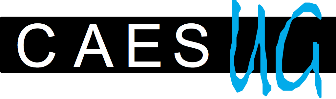 STAGE DE VOILE À LAFFREY ÉTÉ 2021AUTORISATION PARENTALEJe, soussigné(e)	père / mère de(s) l’enfant(s)	□ Autorise mon (mes) enfant(s) à rentrer seul(s) à la maison en fin de journée après le stage de voile et/ou en cas de retour anticipé.Je décharge le CAESUG de toute responsabilité quant au trajet CAMPUS/domicile ou CNRS/domicile. □ N’autorise pas mon (mes) enfant(s) à rentrer seul(s) à la maison en fin de journée après le stage de voile et/ou en cas de retour anticipé.Pour le(s) stage(s) de voile du : (cochez)□ Du 28 Juin au 2 juillet 2021□ Du 5 au 9 juillet 2021 □ Du 12 au 16 juillet 2021□ Du 19 au 23 juillet 2021Fait à	, le		Signature